Bel Air Home for Children & Adolescents Inc.Annual Report       IntroductionThe year 2018 to 2019 was a challenging year for Bel Air Home as funding was reduced, mainly due to Grenlec’s contribution which was withheld as a result of the ongoing dispute with the Government of Grenada. The Home was still able to provide the care for the children in the best possible way using its limited resources. 2.0   The CompanyAt the last annual meeting held in February 2019, there wereeight ordinary members of the Company including fivedirectors listed below.	The officers and Directors were re-elected in January 2017until the next annual meeting. The officers are:-President:   Ms. Claudia AlexisVice-President:  Mrs. Lauren E. Grey-Beliaeff M.B.E. Treasurer:    Mrs. Merle Byer Secretary:  Mrs. Lisa Charles Directors:	Sis. Francis NelsonSister Francis-Nelson is appointed by the St. George’sUniversity.The other members are: Mrs. Elise Evans Mr. Tim ByamMs. Kara ArchibaldMs. Kara Archibald became a member during the year. At the end of December 2019 Sis Francis Nelsonresigned as a member and St. George’s Universityrepresentative due to her retirement.Bel Air Home wishes to place on record its sincerethanks to Sis. Francis for her valuable contributions tothe Home having been a member from its inception in1999. All Directors and members give of their time and effort to the Home on a voluntary basis.3.0       Staff                       The staff at the Home consists of a Management team which includes the Manager, Assistant Manager- Educational Needs Co-ordinator, an Administrative Assistant/Home Co-ordinator and two supervisors. There are also twelve    caregivers who are rotated on a twenty-four hour shift basis.  	The Board of Directors continues to appreciate all the staff members of the Home.	During the period 2018 – 2019 the entire staff attended training on Understanding Trauma. This training should help them in the performance of their duties.              4.0  Residents	On 30th June 2019 there were twenty-seven children, resident at Bel Air Home: fourteen in the Nursery and thirteen         adolescent girls. There were nine admissions and twelve discharges during the year.	    Our school age residents continue to show improvement in their academic studies. Four of the adolescent girls now attend secondary schools.We applaud the efforts of staff, especially Ms. Alison Greene – Education Needs Co-ordinator; the part -time teacher, and community volunteers who continue to assist with the children’s studies and homework.5.0 FinanceThe audited financial statements for the year July 1st 2018  to June 30th 2019  are attached to this report. Special thanks to Mr. Henry Joseph of Pannell Kerr Foster and his staff for continuing to provide this service on a voluntary basis. The dispute between Grenlec and the Government of Grenada was settled in the Court and Grenlec has stated that it shall restore its contribution in 2020. Having experienced excess of expenditure over income for the past two financial periods the Directors are exploring other sources of funding, including more fund raising activities.6.0 AppreciationThe St. George’s University continued its monthly financial contribution which amounted to EC$133,620.00 for the period towards the running costs of the Home.  The Home is deeply grateful to the Trustees of the University for its continued support.We sincerely thank the Government of Grenada for its continued contribution which makes it possible for Bel Air Home to keep its doors open to the nation’s children.  The Government subvention was EC$370,326.00 during the period under review.Simon and Elizabeth Batey, through The Friends of Bel Air (UK) contributed $17,377.00 towards the replacement of the closets for the Adolescent Girls. We thank them for their continued support and contributions.     The Chairman of Grenada Electricity Services Ltd. has personally continued to make financial contributions and to take an interest in the Home, for which we express our gratitude to him.There were also donations of food, clothing, household and other valuable items from local and overseas donors which went a long way in reducing the expenses during the year. Visitors who visit the Home also assisted with other areas of need. We extend our heartfelt thanks and appreciation to all supporters and donors in the UK and the U.S.A for their support and contributions.    The Bel Air Home thanks the members of the local business community and individuals for the support provided during the period, both financially and in kind. Special mention made of NAWASA, which continues to discount the water consumption of the Home.  Jonas Browne and Hubbard G’da Ltd. and Real Value Supermarket for their ongoing supportive contributions towards food and other supermarket items. 7.0    Professional Services    	The Home is very grateful to Dr. Beverly Nelson, Dr. Jennifer Isaac, Dr. Lutz Amechi, Dr. Joseph, and CHORES for  medical services provided free of charge.  8.0 Volunteers	Volunteers continue to be associated with the Home, many of them are from the  University Students’ body.	These volunteers assist the children with homework, recreational activities and general care. 	The Danish students also make very meaningful contributions towards the children’s welfare while they are on assignment here in Grenada. We thank them for all that they do for the children. We thank the administrators of UCC department of Social Education-Denmark for deciding to include Grenada as a part of their programme.  The children have benefitted a great deal from their investment of time and care. We look forward to many more years of this continuing partnership between the two facilities.8.1 Future Outlook	Bel Air Home looks forward to a future where children can continue to rely on us for the care and attention that they need.  Hopefully their experience here will be a positive one and will impact their lives in a progressive way, helping them to grow and become successful adults.	We value all contributions, whether in cash or kind, as we strive to make Bel Air Home a better place for all the children entrusted to our care.	Our very best of wishes are extended to everyone for 2020.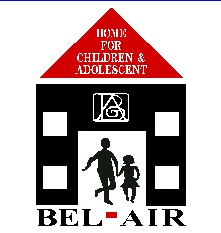 